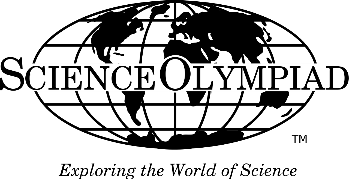 NEBRASKA SCIENCE OLYMPIAD 2018CELEBRATING OUR 31st TOURNAMENT! FIRST COACHES MEMO: September, 2017Date of Nebraska Science Olympiad Tournament: Saturday, April 21, 2018Location:  East Campus, University of Nebraska-LincolnTentative Schedule of Events:	Registration                  7:20 a.m.-8:00 a.m.				Opening Ceremony      8:00 a.m.-8:20 a.m.				Impound	           8:20 a.m.-8:50 a.m.					Competition:	           8:55 a.m.-3:30 p.m.				Awards Ceremony       5:00 p.m. (approximately)NEW RULE INFO: The rules will be delivered electronically this year.  You will need to open a free account at http://store.soinc.org to access the rules.  Registration with the national and state are still required for access to tournaments.  Rules will be available beginning September 5.National Science Olympiad and Nebraska Membership Fees:Teams must be national members to receive the new rules and participate in regional and state tournaments.  The national fee is $60.00.  Nebraska Science Olympiad will have a membership fee of $25.00.  The total fee is $85.00 for the first team. If a school wishes to enter two teams at a regional tournament, they will need to register a second team with the state for the cost of the national membership fee, $60.00.  You will need to send a separate registration form for each team.How to register:Please send your registration and fee to:	Nebraska Academy of Sciences	c/o Cecelia Dorn	302 Morrill Hall	14th & U Streets	Lincoln, 68588-0339Please DO NOT send your state tournament fee with your registration.  The amount of the state tournament fee will be announced at a later date and will be collected at morning registration at the state tournament.  You will need to send a registration form for each team.2017 SCIENCE OLYMPIAD EVENTSDIVISION B                                                                   DIVISION CPoints and Awards at the Nebraska State Tournament:  1st thru 6th place medals will be awarded for each event.  1st thru 6th place trophies will be awarded to the Division B and C school teams.  Point totals will be calculated as follows: 1st place = 11 points down to 10 places = 2 points.  A participation point will be given for 11th place and higher to encourage training, involvement, and preparation.  Trial Events are not part of the team scores but medals will be awarded.  Medals will be awarded to the top six (6) teams or the top half of the competitors (e.g., 8 teams competing, 4 places are awarded).Competition Team Composition at the Nebraska State Tournament:  Each school may enter up to 15 students from the same school per division for their competition team.  Students must be supervised by a teacher/coach.  No teacher/coach may supervise more than one team.  A maximum of five (5) 9th graders are allowed on Division B teams.  Division C teams may have a maximum of seven (7) seniors.  Competitors must be students of the membership school.  Middle schools may invite five (5) of their last year’s eighth grade students to be part of a team.Alternates:  Alternate competitors may only compete in trial events.  Trial events will be announced later.  Rules for the trial events will be posted in the state web site at https://nebraskaacademyofsciences.wildapricot.org/ScienceOlympiad.Nebraska State Tournament Fee: The state tournament fee will be announced at a later date and teams will bring their fees to registration the morning of April 21.  Checks must be made payable to the NEBRASKA ACADEMY OF SCIENCES.Nebraska State Competition:  A team/school may have only one entry in each event.  Teams may enter as many or as few events as they wish.  An individual student may be entered in a maximum of four (4) competition events (this limit does not include trial events).Nebraska State Registration Deadline: April 18, 2018Online registration for the state tournament will begin in March, 2018, and end on April 18th.  Any roster changes after April 18 will be handled by completing drop/add/change forms during registration from 7:45 a.m.-8:15 a.m. on April 21st at tournament headquarters.  Coaches of registered teams will receive information about the tournament and registration via email.Regional and Invitational Tournaments:  The following dates are subject to change and participation may be limited by the hosts.  Be sure to check the Science Olympiad web site at https://nebraskaacademyofsciences.wildapricot.org/ScienceOlympiad for further information and updates.	Hastings Patriot Invite: ESU#9: 		Friday, February 16, 2018		Kristen Slechta: kristen.slechta@esu9.us		Flyer details: https://www.smore.com/kxv9k	Omaha Henry Doorly Zoo:		Saturday, February 24, 2018		Julie Anderson: outreach@omahazoo.com		Basic information will be posted September 15 on the Zoo web site:		Tournament team registration will open January 1, 2018		Event registration will open in February- Date TBA	Bellevue Middle School Invite:		TBA		Norma Thompson: norma.thompson@bpsne.net 	Kearney: ESU#10:			Tuesday, March 20, 2018		Dianah Steinbrink: dianah.steinbrink@esu10.org	Ogallala: ESU#16:			Monday, March 26, 2018		Tyler Cronin: tcronin@esusixteen.orgRegional Tournament Fees:  To be determined by each tournamentContact Information:  Susan Hester, Nebraska Science Olympiad Director	Susan Hester	Nebraska Academy of Sciences	302 Morrill Hall	14th & U Streets	Lincoln, NE 68588-0339	Phone Nebraska Academy of Sciences: 402-472-2644Nebraska Science Olympiad web site: https://nebraskaacademyofsciences.wildapricot.org/ScienceOlympiad	Nebraska Science Olympiad email address:  nescienceolympiad@gmail.comFor Science Olympiad Updates visit:National Site:  www.soinc.org:  Teams will find study information, rules clarifications, and updates at this site.Nebraska Science Olympiad is sponsored by:College of Agricultural Sciences and Natural Resources (CASNR)-University of NebraskaNebraska Junior Academy of Science (NJAS)Nebraska Academy of Sciences (NAS)COPYRIGHT at 2018 Science Olympiad, Inc.All Science Olympiad Manuals and Rules are copyrighted and may not be reproduced and may not be used in any competition unless all participating teams are members of Science Olympiad, Inc.  Teams that are members of Science Olympiad, Inc. may copy the event rules for classroom use within the school building.  Each copy must include the following statement: “Reproduced for distribution and use (not for competition) within (insert school name) by permission of Science Olympiad, Inc.”Anatomy & PhysiologyAnatomy & PhysiologyMeteorologyAnatomy & PhysiologyAnatomy & PhysiologyHerpetologyBattery BuggyMicrobe MissionAstronomyHovercraftCrime Busters Mystery ArchitectureChem LabMaterial ScienceDisease DetectivesOpticsDisease DetectivesMicrobe MissionDynamic PlanetPotions & PoisonsDynamic PlanetMission PossibleEcologyRoad ScholarEcology Mousetrap VehicleExperimental DesignExperimental DesignRocks & MineralsExperimental DesignOpticsFast FactsRoller CoasterFermi QuestionsRemote SensingHerpetologySolar SystemForensicsRocks & MineralsHovercraftTowersGame OnThermodynamicsKeep the HeatWright StuffHelicoptersTowersWrite It-Do ItWrite It-Do It